  FICHE RHINOPLASTIE -SIMULATION NOM : Prénom : DDN :                                                                                        Le  Nom opérateur : Rappel clinique et ATCD : Souhait patient :Examen clinique aspect de la peau : ……………………………………………………………………………………………...aspect global visage : asymétrie     OUI              NON position du Radix : ………………………………………………………………………………………………………………………………………………………………………………………………aspect du dorsum :……………………………………………………………………………………………………………………………………………………………………………………………....aspect du septum et de l’épine nasale antérieure :………………………………………………………………………………………………………………………………………………………………………………………………aspect de la pointe (position des alaires et crus mesiaux, angle nasolabiale , projection , hypertrophie des crus médiaux) :………………………………………………………………………………………………………………………………………………………………………………………………………………………………………………………………………………………………Projet de reconstruction :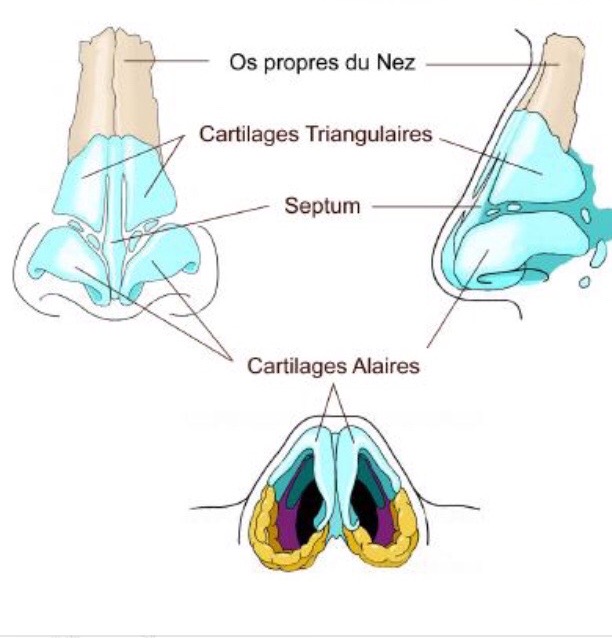 